PRAVILA IGREPotreban pribor: List iz matematičke bilježnice, 2 kemijske različitih boja, 2 kockice za društvene igre 
Broj igrača: idealno 2 – 4 

Pravila: Prvi igrač baci 2 kockice i pomnoži ta dva broja. Nakon toga, svojom bojom označi kvadratiće na papiru koji odgovaraju faktorima i umnošku (npr., na slici vidite broj 18, koji je očito bio umnožak brojeva 3 i 6, jer vidimo da mu je jedna stranica visoka 3 kvadratića, a druga stranica je široka 6 kvadratića.)
Pobjednik je onaj tko zauzme više polja (više računa je uspješno riješio), ili po želji, onaj tko je zauzeo više kvadratića (tu više igra faktor sreće). 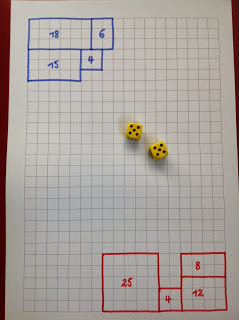 